Apstiprinātaar labklājības ministra 2021.gada ___.janvāra  rīkojumu Nr.___Valsts programma bērna un ģimenes stāvokļa uzlabošanai 2021.gadamBērnu tiesību aizsardzības likuma 62.panta otrā daļa paredz, ka Labklājības ministrija (turpmāk – Ministrija) izstrādā un labklājības ministrs apstiprina ikgadējo valsts programmu bērnu un ģimenes stāvokļa uzlabošanai (turpmāk – Valsts programma).Valsts programma ir īstermiņa politikas plānošanas dokuments, kura mērķis ir sekmēt bērnu un ģimenes stāvokļa uzlabošanos, kā arī īstenot mērķtiecīgus uz bērnu tiesību aizsardzību un nodrošināšanu vērstus pasākumus.Valsts programmā ietverto pasākumu īstenošanu nodrošina Ministrija un Valsts bērnu tiesību aizsardzības inspekcija (turpmāk – Inspekcija):Ministrija nodrošina un administrē Valsts programmas I nodaļas 1.5., II nodaļas 2.1. (daļēji) un  2.2.  pasākumu; Inspekcija nodrošina un administrē Valsts programmas I nodaļas 1.1., 1.2., 1.3., 1.4., II nodaļas 2.1. (daļēji) un 2.3. pasākumu. I. ATBALSTA NODROŠINĀŠANA BĒRNA UN ĢIMENES STĀVOKĻA UZLABOŠANAI Mērķi:nodrošināt personām nepieciešamo atbalstu krīzes situācijās;veicināt vardarbības pret bērniem gadījumu samazināšanos;uzlabot speciālistu, kuru ikdienas darbs saistīts ar bērnu tiesību aizsardzību, profesionālās zināšanas. Uzdevumi:sniegt atbalstu ģimenēm ar bērniem, adoptētājiem, audžuģimenēm, aizbildņiem un viesģimenēm;sniegt profesionālu palīdzību un atbalstu krīzes situācijā bērniem un viņu ģimenes locekļiem, aizbildņiem, audžuģimenēm un izglītības iestāžu darbiniekiem, atbalsta personālam;sekmēt vardarbības pret bērniem gadījumu mazināšanos un to seku novēršanu.Palīdzības nodrošināšana krīzes gadījumos Inspekcijas Krīzes intervences komanda iesaistās smagu krīzes situāciju risināšanā. Visbiežāk Krīzes intervences komandas speciālisti sniedz psiholoģisku palīdzību un atbalstu gadījumos, kas saistīti ar bērna nāvi (piemēram, suicīds, ceļu satiksmes negadījumi, noslīgšana, nāve pēc ilgstošas saslimšanas, u.c.). Aizvien vairāk Krīzes komandas palīdzība bijusi nepieciešama ne tikai izglītības iestāžu kontekstā, bet arī ģimenes ietvaros. Joprojām mēdz būt krīzes situācijas, kurās nav pieejama psiholoģiskā palīdzība uz vietas izglītības iestādēs vai sociālajā dienestā, īpaši, ja iesaistīti daudzi krīzē cietušie, aculiecinieki un tuvinieki. Tāpat ir aktualizējusies problemātika, kas iepriekšējos gadus nebija – bērni ar termālām saslimšanām (neārstējamas slimības), kas ilgstošā laika posmā rada psiholoģiskas grūtības ne tikai ģimenei, bet arī izglītības iestāžu darbiniekiem, bērna draugiem. Līdzīgas mēdz būt krīzes situācijas ģimenē, kur bērns/i zaudē kādu no vecākiem, kas prasa ilgstošu individuālo psiholoģisko atbalstu bērniem. 2020.gadā krīzes komanda sniegusi palīdzību 7 krīzes gadījumos. Psiholoģiskā palīdzība nodrošināta 21 bērnam, 4 pedagogiem un 9 ģimenes locekļiem. Papildus sniegta arī metodiskā palīdzība krīzes gadījumu vadīšanā gan sociālajiem darbiniekiem, gan izglītības iestāžu speciālistiem, kā arī sniegtas rekomendācijas speciālistiem, kuri turpina darbu ar cietušajiem bērniem. Balstoties uz krīzes komandas speciālistu gūto darba pieredzi, darbā tiek ietvertas arī citas palīdzības formas, ne tikai pirmās psiholoģiskās palīdzības nodrošināšana krīzes gadījumos. Nepieciešamības gadījumā bērniem tiek sniegtas arī klātienes psiholoģiskās konsultācijas, tiek nodrošinātas izglītojoša rakstura konsultācijas speciālistiem, kuri saskārušies ar krīzes gadījumu vadīšanu, kā arī tiek veikti atkārtoti krīzes komandas izbraukumi gadījumos, kad novērojamas smagas krīzes pazīmes, lai mazinātu pēctraumas stresa sindroma izraisītās sekas un cietušais saņemtu profesionālu palīdzību ilgtermiņā.Krīzes komandas darbības kvalitatīvai nodrošināšanai nepieciešami papildus līdzekļi, kuros tiktu iekļautas krīzes komandas speciālistu supervīzijas, komandējuma izdevumi, sakaru pakalpojumi, lai krīzes situācijās darbu koordinētu 24 stundas diennaktī, krīzes komandas speciālistu kvalifikācijas paaugstināšana, psihologu individuālās konsultācijas pēc smagiem traumatiskiem notikumiem.Finansējums – 10 000 EUR Rezultāti: Sniegta operatīva profesionāla palīdzība un atbalsts krīzes situācijā bērniem, vecākiem, izglītības iestāžu darbiniekiem, atbalsta personālam, nodrošinot palīdzības saņemšanu gan iestādēs, kur uzturas bērni, gan ģimenēs 12 gadījumos.Atviegloti krīzes simptomi, stabilizēts cietušo un aculiecinieku emocionālais stāvoklis, kā arī nepieciešamības gadījumā nodrošināta atkārtota palīdzības sniegšana krīzes situācijā cietušajiem.Nodrošinātas bezmaksas psiholoģiskās klātienes konsultācijas krīzes situācijā iesaistītajiem bērniem.Nodrošināta iespēja saņemt psiholoģiskas konsultācijas pa bezmaksas Bērnu un pusaudžu uzticības tālruni 116111, e-konsultāciju veidā vai tiešsaistē gan bērniem, gan speciālistiem, kuri saskārušies ar krīzes gadījumu vadīšanu. Sniegti ieteikumi turpmākai darbībai situācijas uzlabošanai, sadarbojoties ar citām institūcijām, lai nodrošinātu nepieciešamo atbalstu un sociālpsiholoģisko darbu ar ģimeni. Bērnu, kuri atrodas ārpusģimenes aprūpē, nometnesInspekcija kopš 2010.gada Valsts programmas bērnu un ģimenes stāvokļa uzlabošanai ietvaros ik gadu ir realizējusi audžuģimeņu, aizbildņu un adoptētāju salidojumus, kuros ir sniegti dažādi izglītojoši pasākumi gan pieaugušajiem, gan ārpusģimenes aprūpē esošajiem bērniem. Minētajos pasākumos regulāri ir veikta respondentu anonīma aptauja par, viņuprāt, attiecīgā pasākuma norisi, kvalitāti, utt. Neskatoties uz nevalstiskā sektora piedāvāto pakalpojumu audžuģimenēm, aizbildņiem un adoptētājiem klāsta pieaugumu (piemēram, reģionālo ārpusģimenes aprūpes atbalsta centru darbības uzsākšana 2018.gadā), aptaujas anketās regulāri tiek izteikti priekšlikumi organizēt pasākumus bērniem, tādējādi gan sniedzot viņiem iespēju attīstīt savas spējas, talantus, atrast jaunus draugus, mācīties savstarpēji sadarboties utt., gan vienlaikus dodot atelpas brīdi aprūpētājiem ar mērķi novērst profesionālu izdegšanu.	Vienlaikus Inspekcija kopš 2017.gada ik gadu organizē vasaras nometnes  audžuģimenēs un aizbildnībā  esošiem bērniem. Ņemot vērā minēto, Inspekcijas ieskatā būtu lietderīgi iepriekš minētos pasākumus – salidojumus aizstāt ar bērnu, kuri atrodas ārpusģimenes aprūpē (tai skaitā – bērnu, kuri ievietoti institucionālajā aprūpē), nometņu ar profesionālo ievirzi pasākumiem. Nometnes ar profesionāli tematisko ievirzi būtu nepieciešams organizēt, lai palīdzētu bērniem atrast savu aicinājumu un nākamo profesiju, līdz ar to, nometnēs būtu piesaistāmi dažādu jomu speciālisti un profesionāļi, tajā skaitā, arī IT jomās, un paredzēt arī iespējamu bērnu praktizēšanos kādos reāli darbojošos uzņēmumos, vai profesionāli tehniskās skolās un tehnikumos. Minētais pasākums dotu vienlīdzīgu iespēju ārpusģimenes aprūpē esošajiem bērniem, neskatoties uz aprūpes veidu, organizēti, lietderīgi un jēgpilni pavadīt brīvo laiku un gūt priekšstatu par profesionālās ievirzes iespējām, tādējādi īstenojot normatīvajā regulējuma noteikto –pēc iespējas ievērojot bērna individualitāti, spējas un intereses, sagatavot viņu sabiedriski derīgam darbam. Nometnēs bērniem ir iespēja iegūt izpratni par turpmākai dzīvei nepieciešamajām iemaņām un prasmēm, lai sasniegtu veiksmīgus rezultātus, piemēram, komandas veidošanu, savstarpējo komunikāciju ar vienaudžiem, ņemot vērā, ka nometnēs bērni tiek sadalīti pa noteiktām vecuma grupām.Finansējums – 70 000 EURRezultāti: 1. Nodrošinātas nometnes audžuģimenēs ievietotiem un aizbildnībā esošiem, kā arī adoptētiem bērniem un institucionālā aprūpē esošiem bērniem.2. Nodrošināta vienaudžu vidē balstīta dzīves prasmju un iemaņu attīstība audžuģimenēs ievietotiem, aizbildnībā esošiem, adoptētiem un institucionālā aprūpē esošiem bērniem. Konference  pirmsskolas izglītības iestāžu darbiniekiem  “Pirmsskolu izaicinājumi darbā ar bērniem” Izvērtējot Inspekcijā saņemtos iesniegumus un/vai sūdzības par iespējamajiem bērnu tiesību pārkāpumiem pirmsskolas izglītības iestādēs (turpmāk – PII) un Inspekcijas veikto bērnu tiesību ievērošanas pārbaužu rezultātus PII, biežāk konstatētie bērnu tiesību pārkāpumi ir PII darbinieku emocionālā un/vai fiziskā vardarbība pret bērniem, bērna interesēm neatbilstoša rīcība, izvēloties neatbilstošas disciplinēšanas metodes, neatbilstoša PII vadītāja un/vai darbinieku rīcība, risinot bērnu uzvedības traucējumus, tai skaitā neievērojot 2009.gada 24.novembra Ministru kabineta noteikumos Nr.1338 “Kārtība, kādā nodrošināma izglītojamo drošība izglītības iestādēs un to organizētajos pasākumos” noteikto par vadītāja rīcību, ja izglītojamais apdraud savu vai citu personu drošību, veselību vai dzīvību, kā arī bērnu savstarpējā vardarbība. Vienlaikus kā iespējamie bērnu tiesību pārkāpumu iemesli konstatēti PII un bērnu vecāku savstarpējās sadarbības problēmas un informācijas trūkums par rīcību, risinot gadījumus, kas saistīti ar bērnu uzvedības traucējumiem, bērnu savstarpējo vardarbību, bērnu pozitīvās disciplinēšanas metodēm, valsts un pašvaldības (bāriņtiesas, sociālā dienesta u.c.) savlaicīgu neiesaistīšanu problēmsituāciju risināšanā u.c. Vienlaikus kā minēto problēmsituāciju nesekmīgas risināšanas sekas nereti tiek novērots darbinieku emocionālās izdegšanas sindroms.Ievērojot minēto, tiek plānota izglītojoša konference pirmsskolas izglītības iestāžu darbiniekiem  “Pirmsskolu izaicinājumi  darbā ar bērniem”, lai sekmētu vardarbības pret bērniem gadījumu mazināšanos un to seku novēršanu, uzlabotu speciālistu, kuru ikdienas darbs saistīts ar bērnu tiesību aizsardzību, profesionālās zināšanas, kā arī, lai pēc iespējas savlaicīgi identificētu un novērstu būtiskākos bērnu tiesību pārkāpumu PII cēloņus.Finansējums – 10 000 EUR Rezultāti: 1. Veicināta pedagogu labāka izpratne par bērnu psihoemocionālās attīstības īpatnībām, kā arī bērna uzvedības problēmu risinājumiem.2. Sniegti preventīvi ieteikumi iespējamai vienaudžu vardarbības mazināšanai pirmskolas izglītības iestādē. Pozitīvo disciplinēšanas metožu pielietošana praksē.3. Paaugstināta pedagogu kompetence bērnu savstarpējās saskarsmes grūtību izpratnē un risināšanā.4. Sniegti praktiski ieteikumi darbam ar bērniem un sadarbībai ar vecākiem.Konference ārpusģimenes aprūpes iestāžu darbiniekiem  “Bērnu tiesību ievērošana ārpusģimenes aprūpes iestādēs”Izvērtējot Inspekcijas veikto bērnu tiesību ievērošanas pārbaužu un bērnu personisko un mantisko tiesību un interešu ievērošanas pārbaužu rezultātus ārpusģimenes aprūpes iestādēs, biežāk konstatētie bērnu tiesību pārkāpumi saistīti ar bērna veselības un dzīvības aizsardzību, par to, lai bērns būtu drošībā, lai viņam tiktu sniegti kvalificēti pakalpojumi un ievērotas citas viņa tiesības. Kā viens no primārajiem bērnu tiesību pārkāpumu cēloņiem, konstatēts informācijas un izpratnes trūkums par bērnu tiesībām un to īstenošanu praksē, piemēram, bērnu tiesībām uz atbilstošu veselības aprūpi, tiesībām uz privāto dzīvi, personas neaizskaramību un brīvību, t.i. būt drošībā un pasargātam no jebkādas emocionālās un/vai fiziskās vardarbības, tiesībām tikt uzklausītam, paust savu viedokli un piedalīties lēmumu, kas attiecas uz bērna būtiskākajām dzīves jomām, pieņemšanā, tiesībām iegūt bērna spējām atbilstošu izglītību, tiesībām uz pilnvērtīgiem dzīves apstākļiem, atpūtu un brīvo laiku u.c. Ievērojot minēto, tiek plānota izglītojoša konference ārpusģimenes aprūpes iestāžu darbiniekiem  “Bērnu tiesību ievērošana ārpusģimenes aprūpes iestādēs”, lai sekmētu vardarbības pret bērniem gadījumu mazināšanos un to seku novēršanu, uzlabotu speciālistu, kuru ikdienas darbs saistīts ar bērnu tiesību aizsardzību, profesionālās zināšanas, kā arī, lai pēc iespējas savlaicīgi identificētu un novērstu būtiskākos bērnu tiesību pārkāpumu ārpusģimenes aprūpes iestādēs cēloņus.Finansējums – 10 000 EUR Rezultāti: Ārpusģimenes aprūpes iestāžu darbinieku zināšanu nostiprināšana un informēšana par bērnu tiesībām, atrodoties ārpusģimenes aprūpes iestādē.Labāka izpratne par bērna tiesībām uz kvalitatīvu veselības aprūpi (fizisko un garīgo aprūpi) un iestādes darbinieku pienākumiem, lai to nodrošinātu.Valsts sociālās aprūpes centra filiāļu, kuras sniedz ilgstošas sociālās aprūpes un sociālās rehabilitācijas pakalpojumus bērniem, darbinieku mācības ģimeniskai videi pietuvināta pakalpojuma nodrošināšanaiLatvija ir pievienojusies ANO Bērnu tiesību konvencijai un sociālās politikas plānošanā ievēro arī citus Eiropas Savienības (turpmāk – ES) dokumentus, kā arī vadās pēc dalībvalstu labās prakses, kas atspoguļo izpratni par institucionālās aprūpes nepiemērotību un ģimeniskas vides būtisko lomu. Ministru kabineta 2017.gada 13.jūnija noteikumos Nr.338 “Prasības sociālo pakalpojumu sniedzējiem” (turpmāk – MK noteikumi Nr.338)  ir noteikts, ka visām bērnu aprūpes institūcijām līdz 2023.gada 1.janvārim, t.sk. arī valsts sociālās aprūpes centra (turpmāk – VSAC) filiālēm, kuras sniedz ilgstošas sociālās aprūpes un sociālās rehabilitācijas pakalpojumus bērniem (turpmāk – bērnu filiāles), ir jāievieš MK noteikumu Nr.388 187.punktā noteiktais nosacījums par ģimeniskai videi pietuvināta pakalpojuma nodrošināšanu. Tas nozīmē, ka:pakalpojumu veido atsevišķās dzīvokļa tipa sociālā pakalpojuma sniegšanas vietās;aprūpē esošo bērnu skaits vienā grupā nav lielāks par astoņiem bērniem;ēkā neatrodas vairāk par 24 aprūpē esošiem bērniem un tiem nav kopīgu sanitāro telpu, virtuves telpu un sadzīves telpu, kopīgas var būt nodarbību telpas, darbinieku kabineti un brīvā laika nodarbību telpas. Ar ES struktūrfondu 2014. – 2020.gada plānošanas perioda atbalstu, ģimeniskai videi pietuvinātu pakalpojumu bērnu aprūpes institūcijās attīsta tās pašvaldības, kuras ir iesaistījušās deinstitucionalizācijas projektā. Tā kā VSAC nevarēja saņemt ES struktūrfondu līdzfinansējumu savu bērnu filiāļu pārveidošanai ģimeniskai videi pietuvināta pakalpojuma sniegšanai, tad VSAC ir jāmeklē risinājumi, kā nodrošināt MK noteikumos Nr.338 minētās normas izpildi savās filiālēs, tiecoties uz ģimeniskai videi pietuvināta pakalpojuma nodrošināšanu, ņemot vērā, ka ģimeniskai videi pietuvināta pakalpojuma nodrošināšanu ietekmē ne tikai bērnu vajadzībām atbilstoša infrastruktūra. Izšķirošais faktors ir bērnu aprūpē iesaistīto darbinieku izpratne, zināšanas un prasmes, kas maina skatījumu, attieksmi un pieeju bērnu ar smagiem funkcionāliem traucējumiem aprūpē. Tādējādi, lai veiktu priekšnosacījumus ģimeniskai videi pietuvināta pakalpojuma nodrošināšanai VSAC bērnu filiālēs, nepieciešams  apmācīt  VSAC “Rīga” filiāļu “Rīga”, “Teika” un “Pļavnieki”, kā arī VSAC “Kurzeme” filiāles “Liepāja” bērnu aprūpē iesaistītos darbiniekus, lai pilnveidotu viņu izpratni, zināšanas un prasmes par drošas piesaistes nozīmi bērna attīstības sekmēšanā, labvēlīgas un  drošas vides veidošanu un citas kompetences. Mācības plānotas līdz 20 personām vienā grupā, nodrošinot epidemioloģiskās drošības pasākumus Covid-19 infekcijas izplatības ierobežošanai.Finansējums – 7 800 EUR Rezultāti: Izstrādāti mācību programmas apguvei nepieciešamie mācību materiāli, kas nodrošina vienotu mācību saturu un interaktīvu mācību procesu ar aktīvu dalībnieku iesaisti.Nodrošinātas VSAC bērnu filiāļu darbiniekiem mācības ģimeniskai videi pietuvināta pakalpojuma nodrošināšanai  un uzlabotas to profesionālās zināšanas.Bērni VSAC saņem profesionālu atbalstu un aprūpi labvēlīgā, drošā un ģimeniskai videi pietuvinātā vidē.II. INFORMATĪVIE PASĀKUMI BĒRNA UN ĢIMENES STĀVOKĻA UZLABOŠANAIMērķi:veicināt vardarbības un bērnu traumatisma gadījumu samazināšanos;uzlabot speciālistu, kuri izskata lietas, kas saistītas ar bērnu tiesību aizsardzību, profesionālās zināšanas. Uzdevumi:sniegt profesionālu palīdzību un atbalstu krīzes situācijās bērniem un viņu ģimenes locekļiem, aizbildņiem, audžuģimenēm un citiem speciālistiem;izglītot sabiedrību un nozares ekspertus par bērnu drošību, tostarp vardarbības ģimenē riskiem un negatīvo ietekmi.2.1. Sabiedrības informēšanas kampaņa „Palīdzi bērnam izaugt!”ANO Bērnu tiesību komitejas rekomendācijās par Latvijas ziņojumu par bērnu stāvokli valstī ir izteiktas raizes par augstajiem bērnu mirstības rādītājiem ārēju cēloņu, piemēram, pašnāvības, noslīkšanas un ceļu satiksmes negadījumi, ietekmē. ANO Bērnu tiesību komiteja iesaka veikt papildu darbības, lai samazinātu bērnu mirstību ārēju cēloņu ietekmē, īpaši akcentējot nepieciešamību pastiprināt izpratnes veicināšanas un izglītošanas kampaņas. Savukārt Neatliekamā medicīniskās palīdzības dienesta un Bērnu klīniskās universitātes slimnīcas informācija liecina, ka katru gadu ziemas periodā nemainīgi pieaug bērnu traumatisms, kas saistīts ar neuzmanīgu apiešanos ar karstiem šķidrumiem, atklātu uguni utt.  Ņemot vērā, ka bērni ir viena no apdraudētākajām sabiedrības daļām Latvijā un bērnu traumatisma līmenis nemainīgi daudzus gadus ir viens no augstākajiem Eiropā, savukārt bērnu slīkšanas un noslīkšanas gadījumu skaits ir augsts un salīdzināms ar ugunsgrēkos bojā gājušo bērnu skaitu, Inspekcija plāno turpināt savas iepriekšējos gados iesāktās iniciatīvas sabiedrības informēšanas jomā šajos jautājumos.Vecāki ir viena no tām auditorijām, kas vistiešākajā veidā nodrošina bērna pamatvajadzības, tostarp – fizisko un emocionālo drošību. Līdz ar to, uzrunājot šo auditoriju, iespējama efektīva iedarbība uz ģimeņu un bērnu paradumu maiņu, aktualizējot bērnu drošības nodrošināšanu un bērnu tiesību ievērošanu. Ne mazāka nozīme bērnu drošības uz ūdens nodrošināšanā ir arī sabiedrībai – līdzcilvēkiem, kuri riska situācijā var atrasties līdzās un glābt bērnus no pārgalvīgas rīcības un tās sekām. Videoklipi par bērnu drošību un truamatismu tiks demonstrēti televīzijā un sociālajos medijos. Klipi nepieciešami, lai uzrunātu prioritāri vecākus/ bērnu likumiskos pārstāvjus, kā arī plašāku sabiedrību, attīstot atbildības un kopatbildības par bērnu drošību sapratni, tādējādi mazinot iespējas bērniem nonākt potenciālās traumatisma riska situācijās.Vienlaikus nepieciešams turpināt izglītot dažādu jomu speciālistus (sociālos darbiniekus, valsts un pašvaldību policistus, ģimenes ārstus, tiesnešus) par vardarbības riskiem un tās atpazīšanu. Attiecīgi Ministrija jau vairākus gadus pēc kārtas organizē izglītojošus pasākumus, kuru mērķis ir identificēt esošos izaicinājumus darbā ar vardarbības ģimenē upuriem un vardarbības ģimenē novēršanā, kā arī labāko praksi to risināšanā. Speciālistu izglītojošie pasākumi palīdz veidot vienotu un padziļinātu izpratni par vardarbības fenomenu un pierādījumos balstītām efektīvām intervencēm.Lai sekmētu sabiedrības izpratni par cieņpilnu attiecību veidošanu, kā arī vardarbības ģimenē negatīvo ietekmi uz bērna un ģimenes psihoemocionālo labklājību, plānots īstenot vairākus informatīvos pasākumus, tostarp publisku diskusiju nulles tolerances veicināšana vardarbības ģimenē novēršanai, radošo darbu konkursu vispārējās un profesionālās izglītības iestāžu audzēkņiem un sociālo tīklu kampaņu. Minētie pasākumi tiks īstenoti sadarbībā ar nozaru ministrijām, Valsts policiju, Valsts bērnu tiesību aizsardzības inspekciju un nevalstiskajām organizācijāmBērnu un pusaudžu uzticības tālruņa 116111 sniegto psiholoģisko konsultāciju statistika un problemātika atspoguļo, cik bieži ikdienā bērni jūtas nomākti, bezspēcīgi, piedzīvo dažādas krīzes situācijas, kas ietekmē viņu garīgo veselību - saskaras ar savstarpējo attiecību problēmām, dažādām emocionālām problēmām, vardarbību, dažādām atkarībām, kā arī citām komplicētām krīzes situācijām, kas tieša veidā ietekmē bērna psihoemociālo stāvokli. Lai ikdienā pēc iespējas plašāk tiktu nodrošināta psiholoģiska palīdzība bērniem un pusaudžiem krīzes situācijās, Bērnu un pusaudžu uzticības tālrunis 116111 uzsācis nodrošināt vairākas alternatīvas, kā bērns var vērsties pēc palīdzības. Papildus zvaniem bērniem ir iespēja rakstīt e-konsultācijas vai arī saņemt atbalstu tiešsaistes konsultāciju veidā, vai arī izmantot aplikāciju “Uzticības tālrunis”, lai izmantotu sev piemērotāko palīdzības saņemšanas veidu. Tādējādi tiek organizēta informatīvā kampaņa, lai maksimāli sasniegtu bērnu un pusaudžu auditoriju, padarot Bērnu un pusaudžu uzticības tālruņa 116111 pakalpojumus vēl pieejamākus.Finansējums –  52 439 EUR Rezultāti: Īstenota informatīvā kampaņa par bērnu drošību.Organizēti izglītojoši un izpratni veicinoši pasākumi vardarbības ģimenē mazināšanai.Organizēta informatīvā kampaņa par Uzticības tālruni.2.2. Pasākumi bērnu tiesību aizsardzībā Ministrija vairākus gadus īsteno izglītojošos pasākumus, lai nodrošinātu bērnu tiesību aizsardzību un mazinātu vardarbības riskus, vienlaikus izglītojot pašus bērnus un jauniešus par iespējamām vardarbības formām un izpausmēm, īpaši bērniem pirmsskolas vecuma posmā. 2020.gadā sniegtas zināšanas un prasmes 1847 pirmsskolas un sākumskolas bērniem, 128 vecākam un 175 speciālistiem. Bērni izglītojošajos pasākumos ieguva tādas prasmes kā:atpazīt bīstamas un vardarbīgas situācijas;atpazīt (drošu) un sliktu, slepenu (nedrošu) pieskārienu;atteikt (teikt “nē”) nevēlamai uzvedībai, rīcībai;labāk sevi aizstāvēt un izvairīties no bīstamām (nedrošām) situācijām;pastāstīt pieaugušajam par piedzīvoto situāciju (meklēt un saņemt palīdzību);pārliecību, ka pieaugušā (vai lielāka bērna) pāridarījums nekad nav paša bērna vaina.Ministrija 2021.gadā plāno turpināt organizēt pasākumus, lai izglītotu bērnus, īpaši pirmsskolas vecuma bērnus, jauniešus, speciālistus, kuri ikdienā strādā ar bērniem un vecākus par vardarbību (īpašu uzmanību pievēršot seksuālajai vardarbībai), tās izpausmi un iespējamiem riskiem, kā arī iespēju saņemt palīdzību.Bāreņiem un bez vecāku gādības palikušiem bērniem pēc pilngadības sasniegšanas trūkst zināšanu un prasmju uzsākt patstāvīgu dzīvi, veidot sadarbību ar valsts un pašvaldības institūcijām. Tāpat viņi nav informēti par sociālā garantijām, kuras tiesīgi izmantot līdz 24 gadu vecuma sasniegšanas. Tādējādi jaunietim nepieciešamas piesaistīt atbalsta personu – mentoru, kurš iedrošinātu un atbalstītu. Ministrija 2018. un 2019.gadā īstenoja projektu konkursu “Atbalsta sniegšana ārpusģimenes aprūpē esošiem jauniešiem dzīves prasmju uzlabošanai”. Konkursa rezultātā tika sniegts mentora atbalsts 29 jauniešiem un 7 jauniešiem mentora un mājokļa atbalsts. 2020.gadā mentora atbalsts tika nodrošināts 58 jauniešiem. Attiecīgi uzlabojās jauniešu saskarsmes prasmes, liela daļa jauniešu izvirzīja jaunus mērķus savā dzīvē, paaugstinājās jauniešu pašapziņa, jaunieši kļuva atbildīgāki. Ar mentoru un programmas pasākumu palīdzību jaunieši paplašināja savu redzesloku, ieguva jaunas noderīgas zināšanas un arī praktiskas prasmes. Ministrija plāno turpināt organizēt pasākumus, lai sniegtu emocionālu un praktisku atbalstu jauniešiem, kuri bērnībā nav izjutuši ģimenes atbalstu un rūpes.Finansējums –  120 000 EUR Rezultāti: 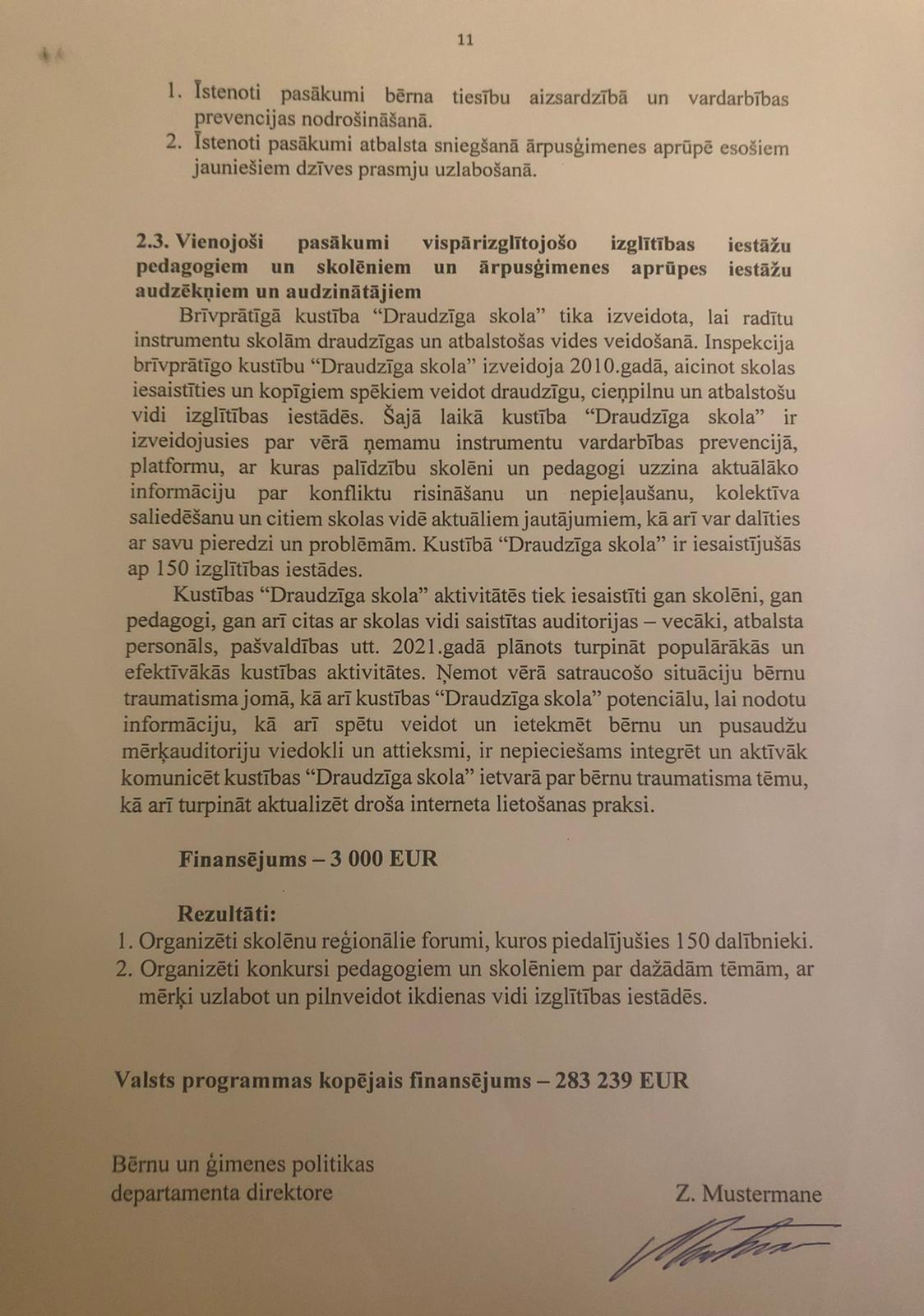 